Týdenní plán od  7.10. – 11.10. 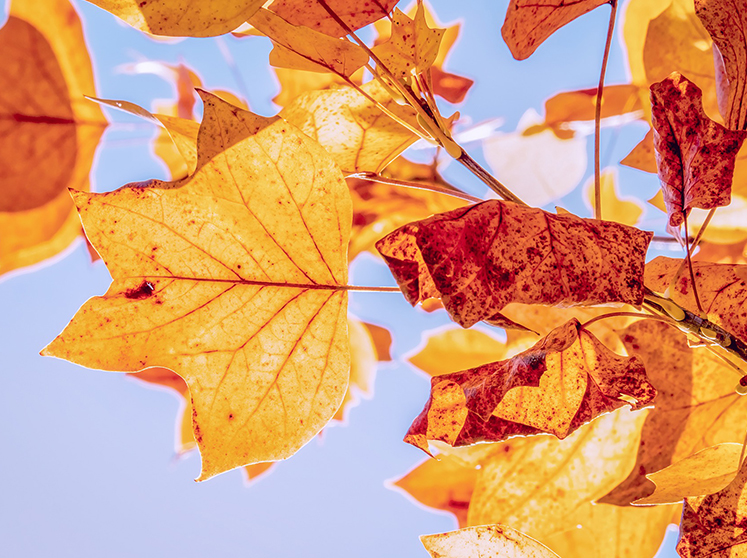 Předmět  Poznámky        VÝTVARNÁ VÝCHOVAKočka z písmen – dokončení.Hodnocení.Výstavka prací.Potřebujeme pomůcky: černý fix.VLASTIVĚDAKraje ČR.Samostatná práce – opak. z ČR.Učebnice str. 6 – 9. Sešit – zajímavosti z krajů.Pracovní listy a úkoly na procvičování.